Publicado en  el 28/09/2016 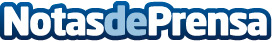 BlackBerry deja de fabricar smartphonesDatos de contacto:Nota de prensa publicada en: https://www.notasdeprensa.es/blackberry-deja-de-fabricar-smartphones Categorias: Dispositivos móviles http://www.notasdeprensa.es